Namiddagwerking HumivalHumival is een voorziening gelegen in Nijverheidsstraat 9 , te Waarschoot en biedt woon- en/of dagondersteuning aan volwassen personen met een verstandelijke en/of meervoudige handicap. In de namiddag worden de gebruikers onderverdeeld in 5 grote activiteitengroepen. De groep van de productateliers, de belevingsactiviteiten, de ouderen, de beweging en de arbeidsgerichte activiteiten binnen- en buitenshuis. Graag stellen wij de inwoners van Waarschoot voor aan onze productateliers. Gebruikers maken een product dat kwalitatief én zinvol is en dat kan verkocht worden. We hebben het bak- , kaars-, papier- en thema-atelier.
 In het bakatelier bakken onze gebruikers brood, taart (kan ook op bestelling), koekjes, popcorn en dessert voor eigen gebruik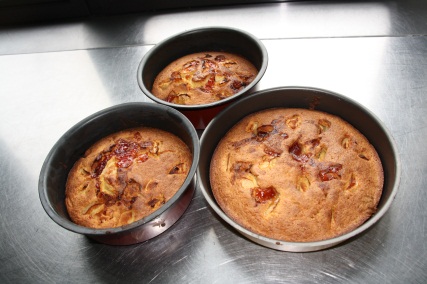 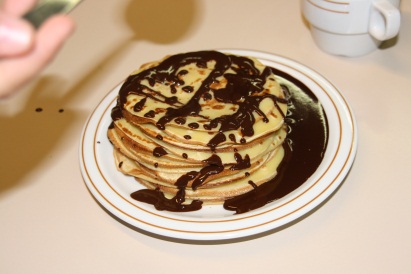 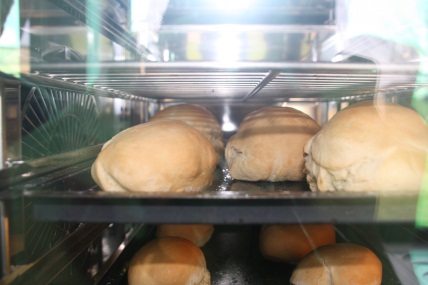 In het kaarsatelier worden oude kaarsen gerecycleerd en worden er nieuwe kaarsen gegoten in alle mogelijke maten, vormen en kleuren al of niet op bestelling.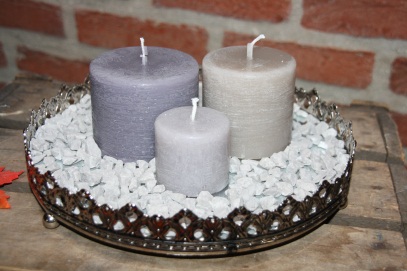 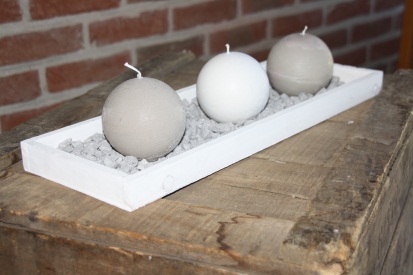 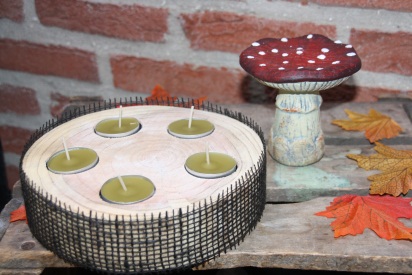 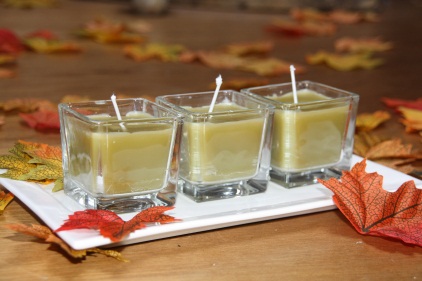 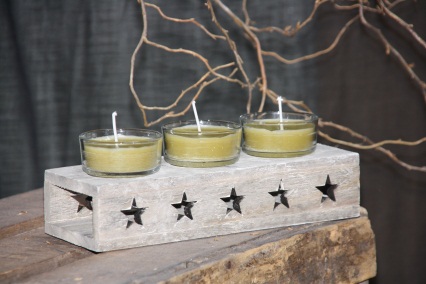 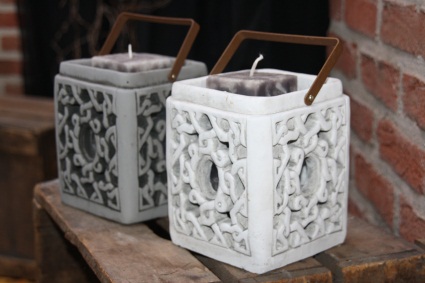 Het papieratelier recycleert oud papier en maakt er wenskaarten, uitnodigingen…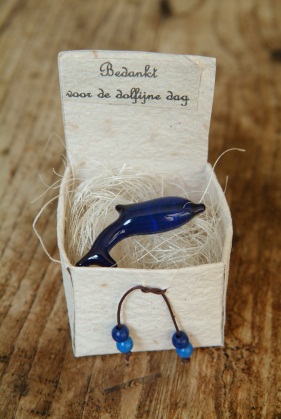 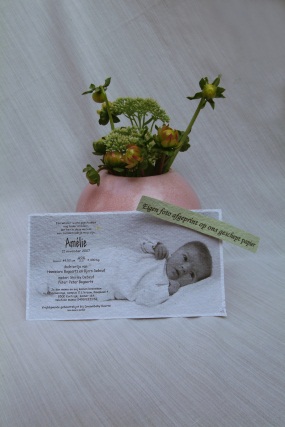 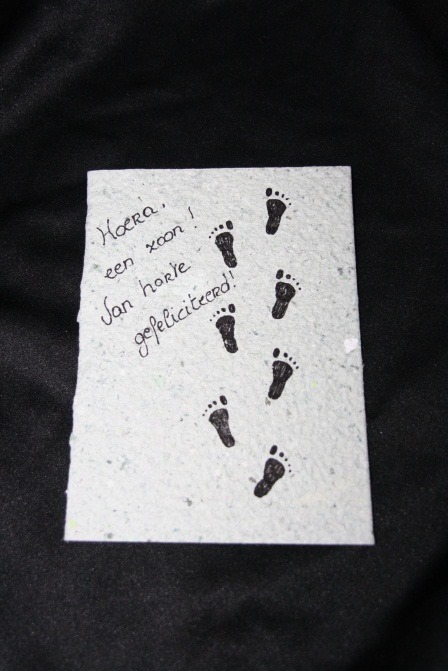 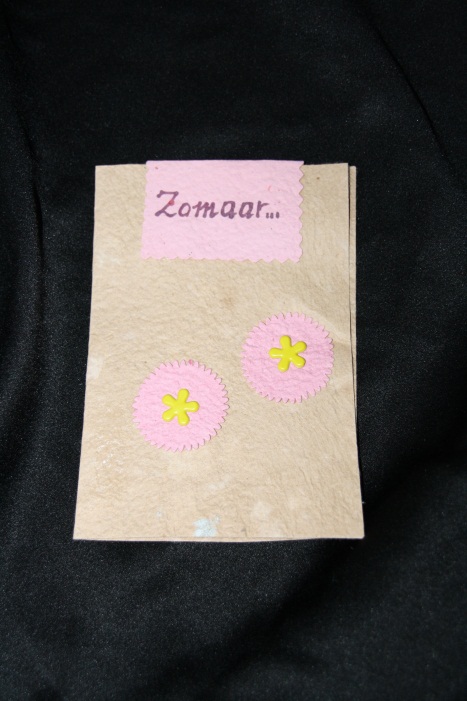 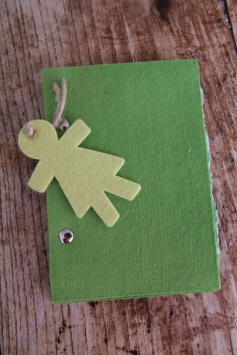 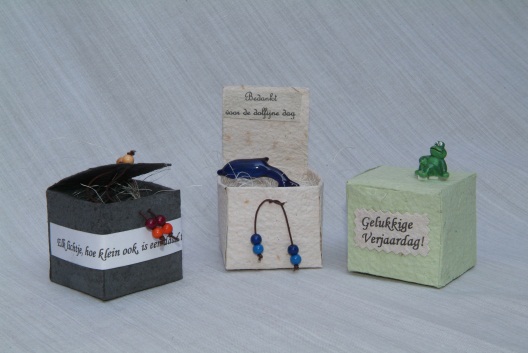 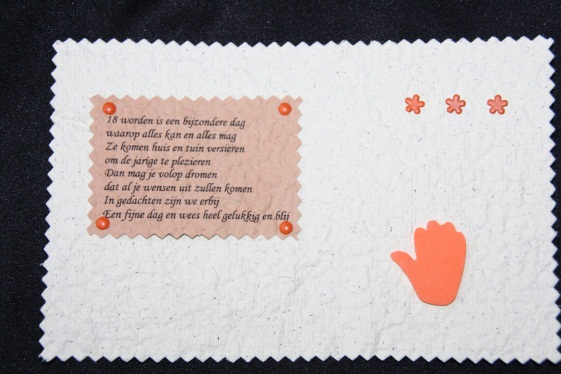 Werken met vilt gebeurt in het thema-atelier als ook het gieten van kerstbeelden in gips. 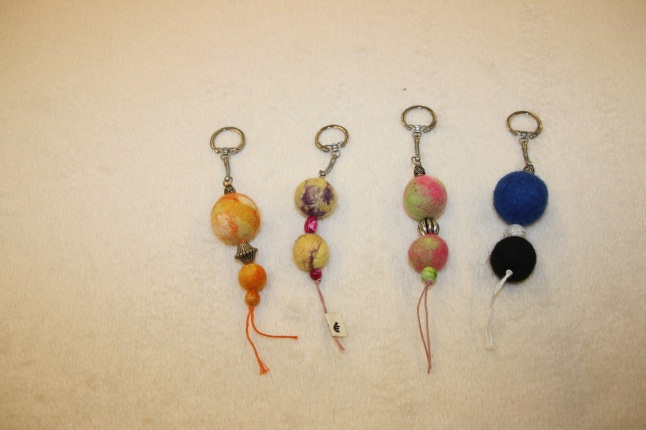 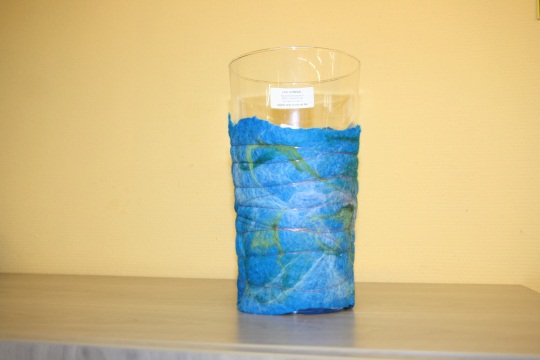 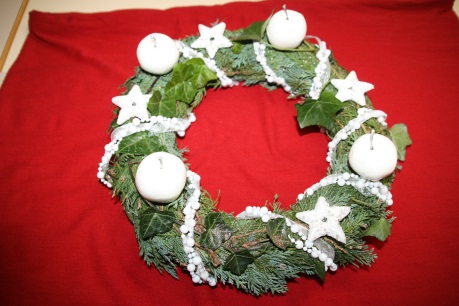 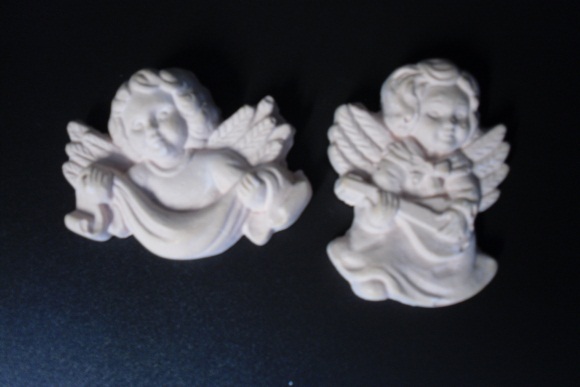 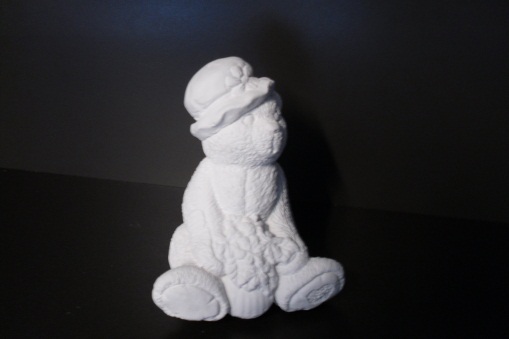 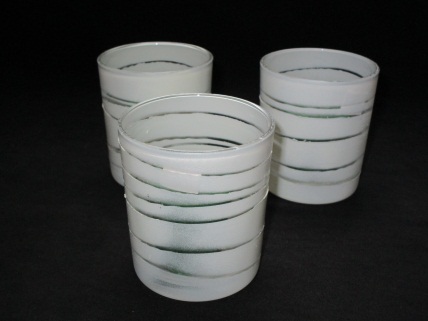 VZW HumivalNijverheidsstraat 99950 WaarschootTel : 09/378.04.11.Email : info@humival.be